	28.06.2019        230-259-01-03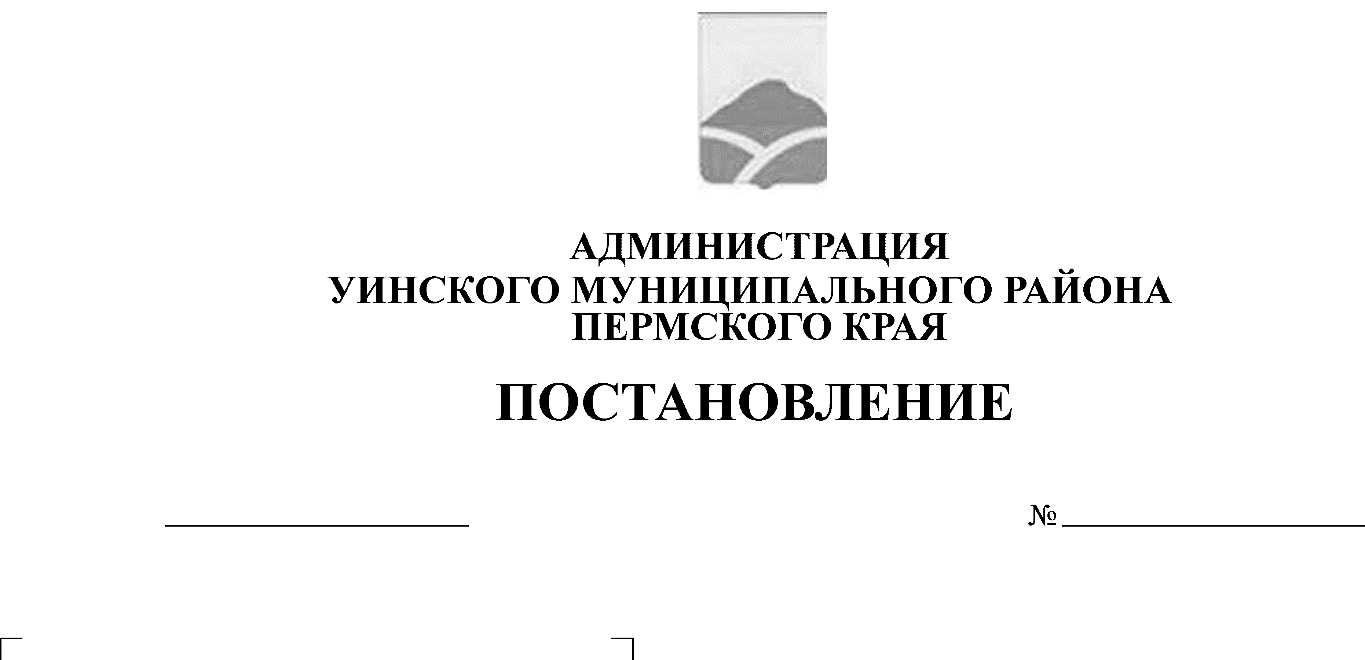 В соответствии с Федеральным законом от 27.07.2010 № 210-ФЗ «Об организации предоставления государственных и муниципальных услуг», Градостроительным кодексом РФ,  администрация Уинского муниципального районаПОСТАНОВЛЯЕТ:1.Внести изменения в постановление администрации Уинского муниципального района от 27.12.2017 № 545-259-01-03  «Об утвержденииПеречня муниципальных услуг, предоставляемых администрацией  Уинского  муниципального района Пермского края», а именно:2. Раздел  4  приложения к данному постановлению дополнить пунктами  следующего содержания:3. Постановление вступает в силу с момента его опубликования на официальном сайте Уинского муниципального района в сети Интернет. 4. Контроль над исполнением постановления возложить на управляющего делами администрации района Курбатову Г.В.Глава муниципального района                                                          А.Н.Зелёнкин№ п/пМуниципальная услугаПримечания9Выдача уведомления о соответствии (несоответствии) указанных в уведомлении о планируемом строительстве или реконструкции параметров объекта индивидуального жилищного строительства или садового дома установленным параметрам и допустимости размещения объекта индивидуального жилищного строительства или садового дома на земельном участкеОтдел архитектуры и градостроительства10Выдача уведомления о соответствии построенных или реконструированных объекта индивидуального жилищного строительства или садового дома требованиям законодательства о градостроительной деятельности либо о несоответствии построенных или реконструированных объекта индивидуального жилищного строительства или садового дома требованиям законодательства о градостроительной деятельностиОтдел архитектуры и градостроительства